   5 января 2019 в специализированном зале настольного тенниса проходил традиционный Рождественский  турнир. Этот турнир открывает новый спортивный сезон. В соревнованиях участвовало более 30 спортсменов.Итоги соревнований подводились по двум  возрастным категориям:2004 -2007 годов рождения:1 место - Кизимов Савелий2 место - Акимова Дарья3 место - Плешивцев Дмитрий2008 года рождения и моложе:1 место – Колючев Артем 2 место – Позняева Анастасия3 место – Соколова ДарьяПобедители и призеры получили грамоты и медали, а также сладкие призы.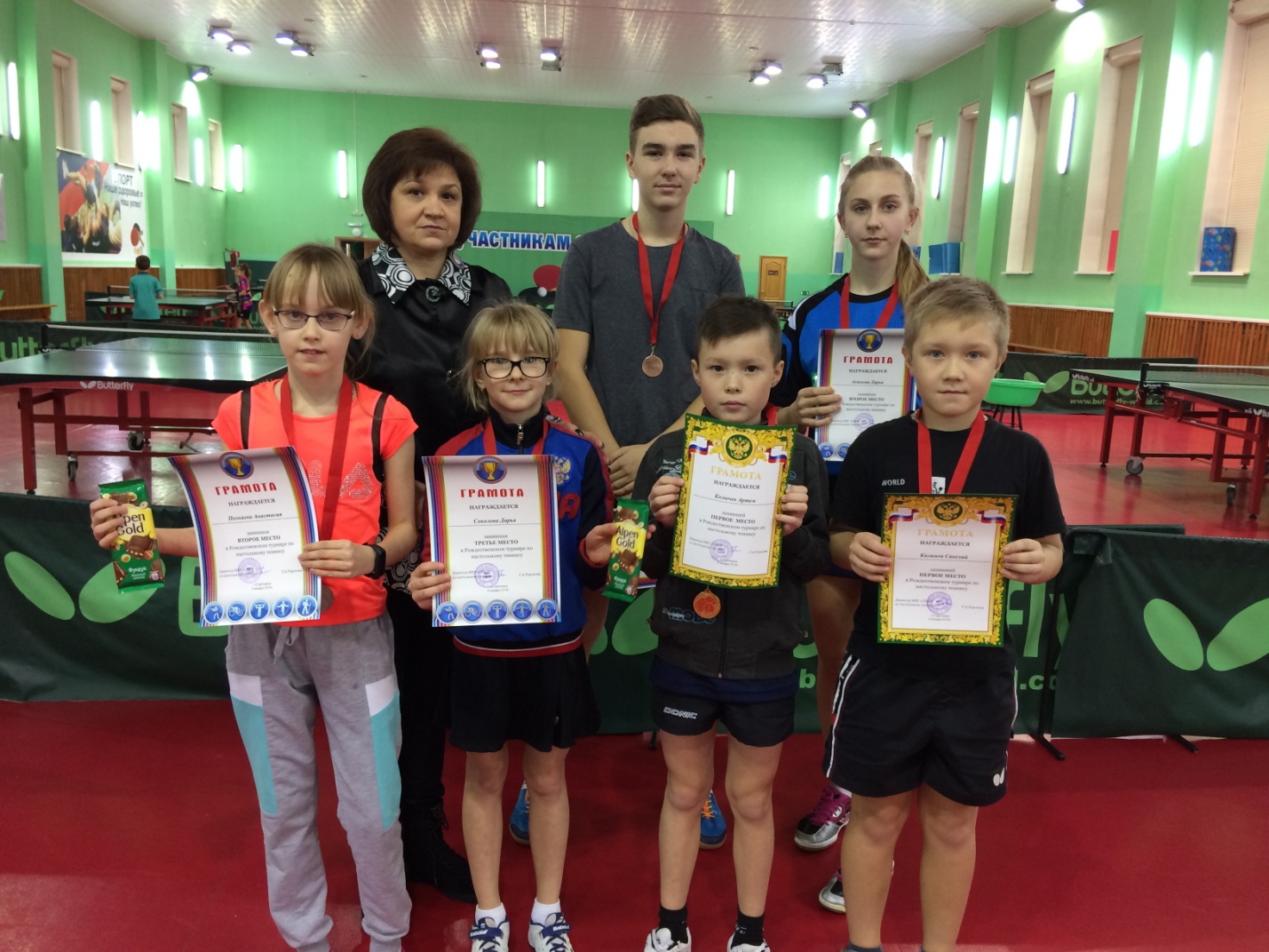 